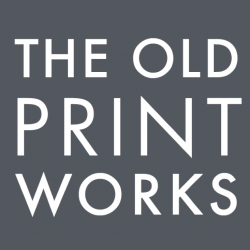 The Old Print Works | 498-506 Moseley Rd | Birmingham | B12 9AH | 07410 442334| bethany@oldprintworks.org | http://www.oldprintworks.orgTHE OLD PRINT WORKS OPEN SUBMISSION EXHIBITION SUMMER 2018‘HOME ’Application Form Please mark the boxes to indicate your attachments:TERMS AND CONDITIONS:  By submitting your application you warrant, represent and agree the following:Your work is your original artistic work, it has not been copied from any other artist and does not contain any copies, reproductions, adaptations or versions of a third party’s work that would otherwise infringe or violate any persons copyright, design right trademark or confidential information.Your work does not contain anything that is or would be in breach of applicable laws or infringes any third party rights, such as indecent, pornographic, seditious, offensive, defamatory, threatening, liable to incite racial hatred.If artwork is not delivered before agreed date The Old Print Works reserves the right to revoke artist involvement.Due to the nature of the space and it’s use, The Old Print Works cannot insure artwork and thus it is up to artist discretion if they wish to exhibit. Similarly, artwork is not insured in the event of damage during installation/take down. Every step will be put in place to prevent accidents from occurring and invigilation will take place during opening hours, however, the gallery cannot be held responsible for theft of damage.Artwork will be installed by the gallery. Specific sequences / compositions will need to be made clear before hand.The price for your artwork must be the price that the artwork is usually sold for and must include commission for The Old Print Works at 20%. Images must have the extension jpg and be no larger than 3Mb in size.In submitting your artwork you extend your permission for The Old Print Works and partnering organisations to use your images and text for advertising purposes such as handouts, press releases and social media. Artists may be contacted after submission for further information such as statements.Photography will be take during exhibiting including the opening event, if you do not wish to be photographed please make it clear to the photographer on the night. Unsuccessful applications do not warrant a refund. Make it Sustainable Ltd is the charity that operates The Old Print Works. This agreement is with Make it Sustainable. Details of our data protection (privacy) policy can be found on our website oldprintworks.org/aboutApplication Deadline: Midnight Sunday 1st July 2018Return To: bethany@oldprintworks.orgEntry Fee: £15 Old Print Works Internal applicants receive a discounted rate of £12.50. Payment: Via www.oldprintworks.org/exhibitionApplication ProcessExhibition Dates: - Application Deadline: Midnight, Saturday June 30th 2018- Selected Applicants Notified: Sunday 8th July 2018- Work Delivery Deadline: Monday 16th July 2018- Exhibition Begins: Saturday July 21st – Friday 3rd August 2018Name:Home Address:Post CodePhone Number:Email Address:Artist Website or Blog (Optional):Twitter/Instagram handles (Optional):1. Images and dimensions of work:Please include images of your work with your application (attached separately). You can submit up to three images per artwork. If you wish to submit video documentation please include a link to YouTube, Vimeo or similar. Also note we have six (1.5m/0.84m) double sided black boards hung from the factory beams running down the gallery, if you wish to use one or more of these boards for works-on-paper please say so below, due to the nature of the boards they are not suitable for framed artworks.Please provide a description and the dimensions of your work:Submission 1: Submission 2: Submission 3: Submission 4:Submission 5:Please describe the method of presentation (i.e., frame hung on the wall, sculpture on plinth ect…)and any specific requirements you have.Submission 1: Submission 2: Submission 3: Submission 4:Submission 5:Artist Statement:Please use this space to demonstrate how your work reflects the theme ‘home’.1.Completed application form2.Attached images as JPEG’s 3.Entry fee has been paid via the website and proven with attached screen shot